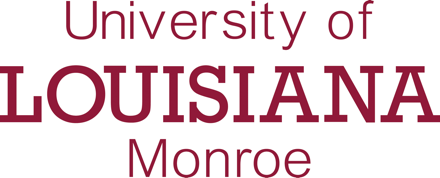 Scoring Rubric Form 
Research and Creative Activities Fund	Name of Applicant:			Amount requested: 	$	         Tier 1  < $500.  Tier 2 $500-$1000	Title of project:		     Please enter a score at right for each of the following 5 items using the 5 point scale below.  A consistently “excellent” proposal would thus have the higher score.The average score for all committee members’ ratings will be provided with the recommendation to the Dean.5-4  Meets or exceeds expectations3-2  Meets some, but not all expectations1-0   Meets few expectationsscoresMeritClearly connects research or activity to scholarly goals of individual. Explains how it benefits college and university.Connects research or activity to scholarly goals of individual but not to the college or university.Fails to provide connections of scholarly merit to either the individual, the college, or the university.QualityClear descriptions, terminology was defined and clarified. No questions as to meaning or purpose exist.A question exists as to the terminology and/or purpose, or validity/significance/feasibility of the proposal is not clear to all readers.Terminology is unclear or written  in a way that only a person in the field would understand. Fails to provide connections to merit, feasibility and/or budget.FeasibilityTimeline is clearly articulated and provides evidence the task can be accomplished. Indicates specific elements of project related to grant, if a multi-stage project.Timeline is vague or does not indicate task can be accomplished in the timeline provided.Lacks a timeline and evidence for feasibility.BudgetProvides an itemized budget that observes university regulations. Addresses other sources of funding as stated in the criteria (other than N/A), with specifics about how those sources will be used.Budget appears to lack items, or does not completely observe university regulations. Other sources of funding are partially addressed.Does not provide an itemized budget nor shows evidence of, or observance to, university regulations OR does not provide information about other sources of funding.Broader Impacts/Future BenefitsImpact on students and/or potential for external funding is clearly stated.Impact on students and/or potential for external funding is addressed but is not clearly presented.The proposal does not address impact on students and/or potential for external funding.TOTAL SCORE:Evaluation of Tier 2 proposals ($500-$1000) 
will be held to more stringent standards than Tier 1 proposals (<$500).  Minimum averaged score to fund Tier 1 = 12.5Minimum averaged score to fund Tier 2 = 18.75Evaluation of Tier 2 proposals ($500-$1000) 
will be held to more stringent standards than Tier 1 proposals (<$500).  Minimum averaged score to fund Tier 1 = 12.5Minimum averaged score to fund Tier 2 = 18.75Evaluation of Tier 2 proposals ($500-$1000) 
will be held to more stringent standards than Tier 1 proposals (<$500).  Minimum averaged score to fund Tier 1 = 12.5Minimum averaged score to fund Tier 2 = 18.75